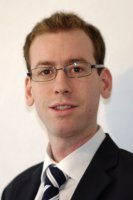 Alexis DELAPORTE06 65 64 83 94contact@alexis-delaporte.comLocalisé à Viroflay (78) – mobile dans le 78, 92, 75Expert en développement JavaCOMPETENCESAnalyse des besoinsConception fonctionnelle et technique des nouvelles fonctionnalitésMise en place d’architecture JavaTests unitairesDéveloppement JavaIntégration HTML / javascriptConception et développement de base de donnéesMaintenance Evolutive et CorrectiveDéploiementGestion d’équipeGestion de planningFrançais langue maternelle, Anglais bon niveauCOMPETENCES TECHNIQUES DétailléesDéveloppement JAVA : Java, Java EE, Spring (core, mvc, jdbc-template, batch), Struts (1 & 2), Hibernate, JDBC, POIServeurs et conteneurs :	Was, TomcatWeb & Javascript : 	AngularJS, jQuery, Ajax, HTML, CSSAutres Langages : 	C, C++, Pascal, PHP, PLSQLUnix & serveurs :	Linux, apache, configuration & sécurisation de serveur webOutils :			Eclipse, WSAD, RAD, SVN, CVS, Jenkins, Sonar, Ant, Maven, JUnit, TestNG, Arquillian, UMLSGBDR :			ORACLE, MySQL, PostgreSQLfORMATIONSEPITA (Ingénieur Bac +5) – Diplômé en 2006EXPERIENCES PROFESSIONNELLESDepuis Octobre 2014			Laforethttp://www.laforet.com/Développeur JavaRefonte intranet franchisé, mise en place d’applications permettant la remonté d’informations entre les franchisés et le franchiseur.Projet Java (Rest) / AngularJs : Mise en place d’une interface d’administration sur une architecture Rest. Développement serveur des webservices Rest en Java et Développement client de la consommation des Webservices avec AngularJs.Recueil des besoins et l’analyseConception technique des nouvelles fonctionnalités.Développement des fonctionnalités en assurant une qualité constante par rapport à l’existantDéploiement en recette et productionSuivi de recetteMaintenance corrective et évolutiveEnvironnement technique : Java 8, framework Spring Boot, MySQL, Javascript / AngularJS / jQueryUtilisation Git, Maven, eclipse, tomcat 8Décembre 2013 à Mars 2015 			Amadeushttp://www.amadeus.com/Développeur JavaDéveloppement d’évolutions techniques et création de nouvelles fonctionnalités web en autonomie complète pour différents clients Web.Projet Rest / AngularJs : Mise en place d’une interface d’administration et de modules sur une architecture Rest. Développement serveur des webservices Rest en Java et Développement client de la consommation des Webservices avec AngularJs.Recueil des besoins et l’analyseConception technique des nouvelles fonctionnalités.Développement des fonctionnalités en assurant une qualité constante par rapport à l’existantDéploiement en recette et productionSuivi de recetteMaintenance corrective et évolutiveEnvironnement technique : Java J2EE, framework Struts2 / Spring, MySQL, Javascript / AngularJS / jQuery, Jax-RS, CXFUtilisation SVN, Git, Maven, eclipse, tomcat 5.5Juin 2012 à Novembre  2013 			Solarishttp://www.solaris-sunglass.com/fr/Développeur JavaDéveloppement d’évolutions techniques et création de nouvelles fonctionnalités en autonomie complète sur différents Intranet de la société.Portail Financier : Application Java permettant de gérer certains aspects financier : Gestion de factures, Gestion des taux de changes, Portail Supply chain : Application Java permettant de gérer la logistique : Gestion des stocks, commandes automatiques de réapprovisionnement, suivi des commandes (auto et manuelles)Portail Support Base Article : Application Java permettant de gérer l’ensemble des caractéristiques des produits Solaris (Lunettes de soleil et accessoires) ainsi que les magasins du réseau.Webservices Extranet : Application gérant les Webservices utilisés par l’extranet et le site web pour accéder de façon sécurisé à certaines données.Recueil des besoins et l’analyseConception technique des nouvelles fonctionnalités.Développement des fonctionnalités en assurant une qualité constante par rapport à l’existantDéploiement en recette et productionSuivi de recetteMaintenance corrective et évolutiveEnvironnement technique : Java J2EE, framework Struts2 / Spring / Hibernate, MySQL, Javascript / jQuery, Jax-RS, CXFUtilisation CVS, Maven, eclipse, tomcat 5.5Janvier 2011-Avril 2013					Koom	http://www.koom.org/web/Co-fondateurKoom : est un site internet grand public développé en Java orienté développement durable.J’avais à ma charge l’intégralité de la partie technique :Choix de l’architectureMise en place des serveursDéveloppement de l’application en JavaDéveloppement de l’interface d’administration en PHPSuivi des anomaliesWebmarketing et optimisation pour les moteurs de rechercheItérations fréquentesDéveloppement d’entreprise (Business plan, rencontre partenariat et clients)Environnement technique : Développeur Java/J2EE, framework struts 2, serveur Tomcat, reverse proxy, apache, connecteur JDBC, base de donnée postgresql, JSP, Junit, Ant, script unix, javascript+jqueryUtilisation VPN, SVN, eclipseJanvier 2006-Décembre 2011				BNPPARIBASDéveloppeur (2 ans) – Responsable d’application (2 ans) – Chef de projet (2 ans)Centre de compétence MDM : Encadrement d’une équipe de 10 à 20 personnes comprenant chargés de projets, architectes techniques, consultants fonctionnels. Gestion de 6 référentiels MDM et de la compétence MDM au sein de BNPPARIBAS.Gestion opérationnelle et financière du projet Gestion de relation client Vente et Négociation de devisValidation de spécifications fonctionnellesEnvironnement technique : Java J2EE, EBX, TIBCO, Webservices rest, script unix, javascript, tomcat, Hudson, Sonar, Ant, Maven, SVNTMA Java : Gestion de la maintenance d’une dizaine d’applications JAVA, corrections d’anomalies, développement de nouvelles technologies. J’ai développé sur de nombreuses applications ayant un socle technique commun pendant 2 ans et pris la responsabilité technique et fonctionnelle d’une application en particulier pendant 2 ans.Recueil des besoins et l’analyseConception technique des nouvelles fonctionnalités.Développement des fonctionnalités en assurant une qualité constante par rapport à l’existantDéploiement en recetteSuivi de recetteMaintenance corrective et évolutiveSuivi des process qualité du projetEnvironnement technique : Java J2EE, struts, hibernate, SQL, PL/SQL, Oracle, Datastage, BO, Webi, script unix, javascript, WSAD/RAD, eclipse, WAS, Junit, Ant, UML